Załącznik nr 2 do Regulaminu XVIII edycji konkursu "Czysta 
i piękna Zagroda 2023” orazXVII edycji konkursu „Estetyczna Wieś 2023”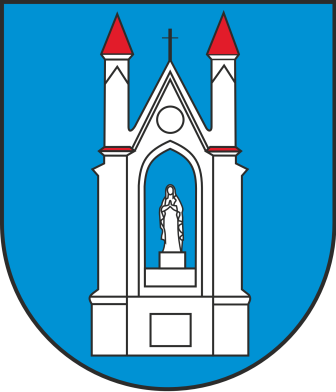 Urząd Gminyul. Krasickiego 111-100 Lidzbark WarmińskiZgłoszenie Uczestnictwa w XVII EDYCJI KONKURSU„Estetyczna Wieś 2023"Wieś:………………………………………………..Imię i nazwisko Sołtysa Wsi:………………………………………………………………Telefon: ……………………………………..	Podpisy Rady Sołeckiej:                                                                                          	 …………………………..                                                                                         	 …………………………..…………………………..…………………………..…………………………..Informacja:Zgodnie z art. 13 ust. 1 i 2 Rozporządzenia Parlamentu Europejskiego i Rady (UE) 2016/679  z dnia 
27 kwietnia 2016 r. w sprawie ochrony osób fizycznych w związku z przetwarzaniem danych osobowych  i w sprawie swobodnego przepływu takich danych oraz uchylenia dyrektywy 95/46/WE (ogólne rozporządzenie o ochronie danych) zwane dalej RODO informuję, iż:1. Administratorem Pani/Pana danych osobowych jest Gmina Lidzbark Warmiński, reprezentowana przez Wójta Gminy Lidzbark Warmiński z siedzibą przy ul. Krasickiego 1, 11-100 Lidzbark Warmiński, tel. 89 7673274, 
e-mail: gminalidzbark@pnet.pl2. Administrator powołał Inspektora Ochrony Danych, z którym można kontaktować się pod adresem e-mail: iod@warmiainkaso.pl Z IOD można kontaktować się we wszystkich sprawach oraz dylematach związanych 
z ochroną danych osobowych.3. Pani/Pana dane osobowe przetwarzane będą w celu wykorzystania Pani/Pana wizerunku w materiałach publikowanych lub autoryzowanych przez Gminę Lidzbark Warmiński (strona internetowa www.gminalidzbark.com, materiały promocyjne urzędu, media społecznościowe) w zakresie działalności promocyjnej Gminy oraz realizacji konkursu „Estetyczna wieś 2023”, na podstawie art. 6 ust. 1 lit. a RODO.4. Kategorię odbiorców, którym mogą być ujawnione Pani/Pana dane będą podmioty uprawnione do uzyskania danych osobowych na podstawie przepisów prawa oraz podmioty, którym administrator zleca wykonanie czynności, z którymi wiąże się konieczność przetwarzania danych (podmioty przetwarzające).5.Dane osobowe przechowywane będą przez okres wskazany w Rozporządzeniu Prezesa Rady Ministrów z dnia 18 stycznia 2011r. w sprawie instrukcji kancelaryjnej, jednolitych rzeczowych wykazów akt oraz instrukcji 
w sprawie organizacji i zakresu działania archiwów zakładowych lub do wycofania zgody.6. Na zasadach określonych w RODO, przysługują Pani/Panu następujące prawa: dostępu do danych osobowych, ich sprostowania, usunięcia lub ograniczenia przetwarzania, prawo do wniesienia sprzeciwu wobec przetwarzania, prawo do przenoszenia danych, do cofnięcia zgody na przetwarzanie ich danych osobowych w dowolnym momencie, bez wpływu na zgodność z prawem przetwarzania, którego dokonano na podstawie zgody przed jej cofnięciem. Przysługuje również Pani/Panu prawo wniesienia skargi do Prezesa Urzędu Ochrony Danych Osobowych (ul. Stawki 2, 00-193 Warszawa), w sytuacji, gdy uzna Pani/Pan, że przetwarzanie danych osobowych narusza przepisy RODO. 7. Podanie przez Pana/Panią danych osobowych jest dobrowolne.8. Administrator danych nie zamierza przekazywać danych osobowych do państwa trzeciego lub organizacji międzynarodowej.9. Pani/Pana dane nie będą uczestniczyć w zautomatyzowanym podejmowaniu decyzji i nie będą profilowane.………………………………                                                         		            ……………………………...     		  Miejscowość, data						Podpis czytelnyZGODA NA WYKORZYSTANIE WIZERUNKUJa niżej podpisany(a) ………………………………………………………., wyrażam zgodę/nie wyrażam zgody* na nieograniczone czasowo i nieodpłatne wykorzystanie mojego wizerunku w materiałach filmowych 
i fotograficznych przez Wójta Gminy Lidzbark Warmiński z siedzibą przy ul. Krasickiego 1, 11-100 Lidzbark Warmiński w zakresie działalności promocyjnej Gminy.Zgoda na wykorzystanie wizerunku obejmuje następujące pola eksploatacji:strona internetowa www.gminalidzbark.com*materiały promocyjne urzędu*media społecznościowe *Ma Pan/i prawo do cofnięcia zgody na przetwarzanie swoich danych osobowych w dowolnym momencie. Wycofanie zgody nie wpływa na zgodność z prawem przetwarzania, którego dokonano na podstawie zgody przed jej cofnięciem.………………………..………………(data i podpis)*niepotrzebne skreślić